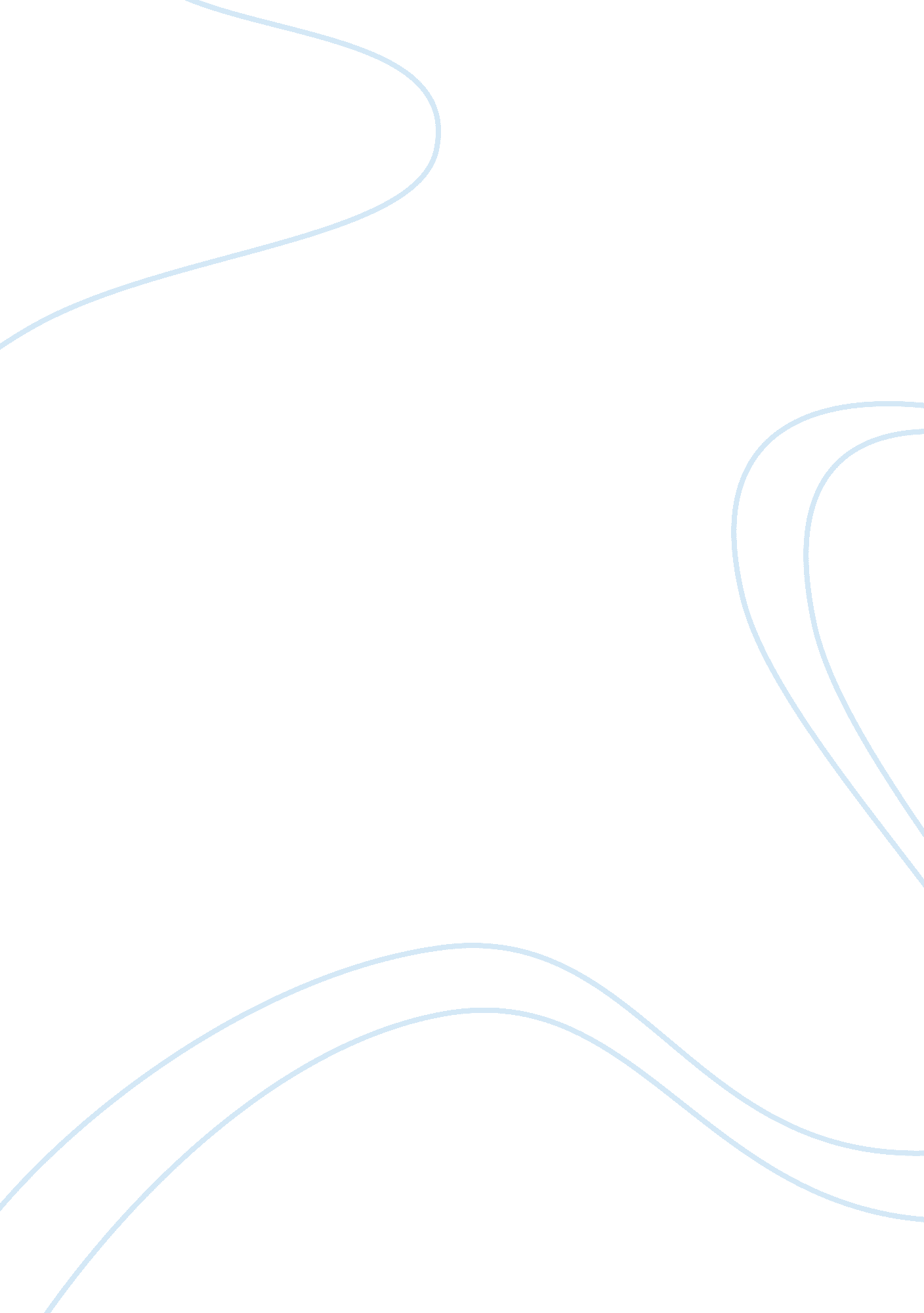 Deadly identities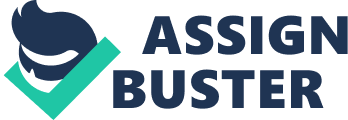 The book called Deadly Identities was published by Amin Maalouf. He was born in Beirut at 25 February 1949. He was originally from Lebanese. He was living in French since1976. Although he was native Arabic speakers, he wrote their novels in French. Deadly Identities mostly concerned with a issue which Maalouf has encountered in his life some many times. He criticized the notion of nation, the aspect of nation which people agree with it. The notion of nation was perceived by people in order to determine belonging of certain country yet Maalouf vehemently stand against this notion. Since he had two nations on his soul, he could not choose one of them. Nowadays, because of the politic or social reasons, people cannot understand that they may belong to two or more country deep inside of them. But it became very controversial issues. Maybe countries cannot share their successful citizen, maybe other reason; these kind of people force to choose one side. This would be an easy choice for those who cannot feel belonging to one particular country. On the other hand there are ones who cannot choice even deep inside of them. How can societies expect from such people to turn their “ other” nation’s back on. They manipulate us that as if the belonging is just come from the nation or the race. By contrast, that kind of people may be fed by various culture effects. There are many things to live for same reason absent the nation or race uniform. Furthermore, Maalouf had pointed out one more thing: uniqueness. He said there should not be one particular nation. There would be a nation which is constituted many nation unique properties. The richness of the culture generates more rich composition. Isn’t it too ironic that mention about particular belonging sense while the community have been getting global day by day. For example in Europe after the EU (European Union) was organized, there is no certain “ boundaries” in there. Is there any difference with German and France citizen while the both of them can travel and work as a EU citizen. I have strong belief that one day the question where are you from will be answered like “ I am from World”. Why have we all argued about this multicultural structure instead of taking advantage of it? Maybe historical events that humanity experienced encouraged such people who behave dissociative way. After the National movement that occurred in French Revolution, this belonging to one particular nation issue became crucially important. Consequently, people like feel untied to anywhere will not a good citizen for societies. We cannot limit our cultural background with just a paper called identification. People should revise their understanding about belonging. They should exceed their limit and should think twice while asking people that where are originally from? 